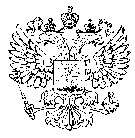 Архангельская область Устьянский муниципальный районГлава муниципального образования «Бестужевское»Распоряжение                   от 03 апреля  2020 года                                                          № 8с.БестужевоО режиме работы администрации муниципального образования «Бестужевское» с 6 апреля по 30 апреля 2020 годаРуководствуясь  Указом Президента Российской Федерации от 02 апреля 2020 года № 239 «О мерах по обеспечению санитарно-эпидемиологического благополучия населения на территории Российской Федерации в связи с распространением новой короновирусной инфекции (COVID-19)», Указом Губернатора Архангельской области от 03 апреля 2020 года № 45 –у «О внесении изменений в Указ Губернатора Архангельской области от 26 марта 2020 года № 37-у»:1. Не распространять режим нерабочих дней  с 6 апреля по 30 апреля 2020 года на муниципальных служащих администрации муниципального образования «Бестужевское» Устьянского района Архангельской области.2. Определить численность муниципальных служащих, обеспечивающих функционирование администрации муниципального образования «Бестужевское» на период с 6 апреля по 30 апреля 2020 года в количестве пяти человек.3. Контроль за исполнением настоящего распоряжения  оставляю за собой. Глава МО «Бестужевское» -                          Т.Н.Тарбаева